ТЕРРИТОРИАЛЬНАЯ ИЗБИРАТЕЛЬНАЯ КОМИССИЯ
ГОРОДА УССУРИЙСКА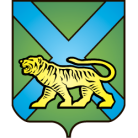 РЕШЕНИЕ г. УссурийскОб образовании группы контроля за использованием ГАС «Выборы»в территориальной избирательной комиссиигорода Уссурийска на общероссийском голосовании по вопросу одобрения изменений в Конституцию Российской Федерации, назначенном на 1 июля 2020 года	Руководствуясь пунктом 1.5 Инструкции по организации единого порядка установления итогов Общероссийского голосования по вопросу одобрения изменений в Конституцию российской Федерации, утвержденного постановлением Центральной избирательной комиссии Российской Федерации от 04 июня 2020 года № 251/1854-7, территориальная избирательная комиссия города УссурийскаРЕШИЛА:Образовать группу контроля за использованием ГАС «Выборы» в территориальной избирательной комиссии города Уссурийска на общероссийском голосовании по вопросу одобрения изменений в Конституцию Российской Федерации, назначенном на 1 июля 2020 года, в следующем составе:Разместить настоящее решение на официальном сайте администрации Уссурийского городского округа в разделе «Территориальная избирательная комиссия города Уссурийска» в информационно-телекоммуникационной сети «Интернет».Председатель комиссии                                                              О.М. Михайлова Секретарь комиссии				    			          Н.М. Божко27 июня 2020 года                    № 269/1768Божко Надежда Михайловнасекретарь территориальной избирательной комиссии города Уссурийска, руководитель группы контроля;Бабушкина Наталья АлександровнаМанькова Илона Юрьевначлен территориальной избирательной комиссии города Уссурийска с правом решающего голоса;член территориальной избирательной комиссии города Уссурийска с правом решающего голоса;Попович Юрий Владимировиччлен территориальной избирательной комиссии города Уссурийска с правом совещательного голоса.